RAPORT DE SPECIALITATEla proiectul de hotărâre privind aprobarea modalității de gestiune a unor activități din cadrul serviciului public de salubrizare a municipiului HunedoaraPrin proiectul de hotărâre supus spre dezbatere şi adoptare Consiliului Local al municipiului Hunedoara, se propune  aprobarea modalității de gestiune a unor activități din cadrul serviciului public de salubrizare a municipiului Hunedoara, respectiv aprobarea  gestiunii directe, și încredințarea directă, a unor activități din cadrul serviciului public de salubrizare a municipiului Hunedoara, către Societatea SALUBPREST Hunedoara SRL. 	 Activitățile din cadrul serviciului de salubrizare din municipiul Hunedoara pentru care  se propune delegarea de gestiune, prin atribuire directă sunt:a) măturatul, spălatul şi stropitul căilor publice din localitate, inclusiv colectarea şi transportul deşeurilor de pământ şi pietre provenite de pe căile publice la depozitele de deşeuri, precum şi a deşeurilor provenite din coşurile stradale la depozitele de deşeuri şi/sau la instalaţiile de tratare;b) curăţarea şi transportul zăpezii de pe căile publice din localitate şi menţinerea în funcţiune a acestora pe timp de polei sau de îngheţ.c) deşeurile provenite din locuinţe, generate de activităţi de reamenajare şi reabilitare interioară şi/sau exterioară a acestora, la solicitarea generatorilor de deşeuri;d) alte deşeuri similare provenite de la evenimente publice, la solicitarea organizatorilor.	Analizând situația existentă privind activitățile serviciului de salubrizare, considerăm că este mai avantajoasă modalitatea ”gestiunii directe”, prin atribuire directă, a gestiunii activităților specifice, enumerate mai sus din cadrul  din serviciului public de salubrizare.	Având în vedere apropierea termenului de expirare a contractului de delegare nr.15573/676/28.02.2018, pe care Municipiul Hunedoara îl are încheiat cu Societatea Salubprest Hunedoara SRL, contract ce cuprinde și aceste activități a serviciului de salubrizare, propunem ca activitățile să fie delegate, după încetarea contractului, tot Societății Salubprest Hunedoara SRL, operatorul de salubrizare al Consiliului Local Hunedoara. Delegarea gestiunii se va realiza prin atribuire directă, cu respectarea prevederilor art. 28, alin. (2) lit. b) și alin. (2¹), din Legea serviciilor comunitare de utilități publice nr. 51/2006, republicată, cu modificările și completările ulterioare.	Propunem aceasta deoarece societatea Salubprest Hunedoara și-a îndeplinit obligațiile asumate prin contractul sus-menționat, răspunzând cu promptitudine solicitărilor venite din partea beneficiarilor, cetățenilor municipiului Hunedoara. Activitățile prestate au îndeplinit indicatorii de performanță prevăzuți. Având în vedere buna colaborare, faptul că societatea cunoaște deja problemele specifice desfășurării acestor servicii, continuarea activității cu aceasta reprezintă un atuu pentru beneficiari. 	Având în vedere prevederile Capitolului III ”Organizarea și funcționarea serviciilor de utilități publice”, din Legea serviciilor comunitare de utilități publice nr. 51/2006, republicată, cu modificările și completările ulterioare, autoritățile administrației publice locale sunt libere să hotărască asupra modalității de gestiune a serviciilor de utilități publice aflate în responsabilitatea lor, având posibilitatea de a gestiona în mod direct, în baza unei hotărâri de dare în administrare sau de a încredința gestiunea, în baza unui contract de delegare a gestiunii.	Consiliul Local al Municipiului Hunedoara are competență exclusivă, în condițiile legii în tot ceea ce privește înființarea, organizarea, coordonarea și funcționarea serviciului de salubrizare a municipiului Hunedoara, precum și în ceea ce privește crearea, dezvoltarea, modernizarea, administrarea și exploatarea bunurilor proprietate publică sau privată, aferente sistemului de salubrizare.	Serviciul public de salubrizare în municipiul Hunedoara face parte din sfera serviciilor comunitare de utilități publice fiind supus regimului juridic al serviciilor publice de interes general, fiindu-i aplicabile obligațiile de serviciu public definite potrivit următoarelor exigențe/cerințe fundamentale și anume:a) universalitate;b) continuitate din punct de vedere calitativ și cantitativ, în condiții contractuale reglementate;c) adaptabilitate la cerințele utilizatorilor și gestiune pe termen lung;d) accesibilitate egală și nediscriminatorie la serviciul public, în condiții contractuale reglementate;e) transparență decizională și protecția utilizatorilor.		Astfel că prin proiectul de hotărâre propun aprobarea modalității de gestiune a unor activități din cadrul Serviciului public de salubrizare a municipiului Hunedoara, prin gestiune directă, și respectiv aprobarea Studiului de Oportunitate, a formei Contractului de delegare, a Regulamentului și caietelor de sarcini ale Serviciului public de salubrizare a municipiului Hunedoara, a inventarului bunurilor mobile și imobile ce vor fi predate operatorului de salubritate, precum și a tarifelor stabilite pentru aceste activități, conform anexelor nr. 1 la nr. 9 la proiectul de hotărâre. 	Temeiul legal al proiectului de hotărâre îl constituie prevederile art. 1 alin. (2) lit. e), art. 2 lit. e) și lit. g), art. 3, art. 7, art. 8, alin. (3), lit. d), lit. d¹), lit. i) și lit. k), art. 22, alin. (1), alin. (11), alin. (2), lit. a), alin. (3) și alin.(4), art.23, alin. (1), lit. a), art. 24, alin. (1), lit. b), art. 28, alin. (2), lit. b) și alin. (2¹), din Legea serviciilor comunitare de utilități publice nr. 51/2006, republicată, cu modificările și completările ulterioare, ale art. 2, alin. (3), lit. b), lit. f), lit. g), lit. h), lit. j) și lit. k) și alin. (9),  art. 6, alin. (1), lit. e), lit. f), lit. h), lit. i), și lit. l), art. 8, art. 12, art. 14, alin. (2), art. 147, art.148, art. 16, art. 25 și art. 26 din Legea serviciului de salubrizare a localităților nr.101/2006, republicată, cu modificările și completările ulterioare, ale art. 284 și următoarele, art. 580 și următoarele din Ordonanța de Urgență nr.57/2019 privind Codul Administrativ, cu modificările și completările ulterioare, a art. 1, art. 8 alin. (1) lit. c), lit. f) și lit. j) din Ordonanța Guvernului nr. 21/2002 privind gospodărirea localităților urbane și rurale, cu modificările și completările ulterioare, a Ordinului nr. 640/2022 privind aprobarea Normelor metodologice de stabilire, ajustare sau modificare a tarifelor pentru activităţile de salubrizare, precum şi de calculare a tarifelor/taxelor distincte pentru gestionarea deşeurilor şi a taxelor de salubrizare, a Ordinului ANRSC nr. 82/2015 privind aprobarea Regulamentului-cadru al serviciului de salubrizare a localităților, cu modificările și completările ulterioare,  a Ordinului ANRSC nr.111/2007 privind aprobarea Caietului de sarcini-cadru al serviciului de salubrizare a localităților, precum și a art. 4 lit. b) și art. 7 din Legea nr. 52/2003 privind transparența decizională în administrația publică, republicată, cu modificările și completările ulterioare.Competența dezbaterii și adoptării prezentului proiect de hotărâre aparține Consiliului Local al municipiului Hunedoara în baza prevederilor  art. 129, alin. (1), alin. (2), lit. c), lit. d), alin. (6) lit. a), lit. b),  alin. (7), lit. i), lit. m), lit. n), lit. s), alin. (14), precum și art. 139, coroborat cu art. 196 alin. (1) lit. a) din Ordonanța de Urgență nr. 57/2019 privind Codul Administrativ, cu modificările și completările ulterioare.	Faţă de cele expuse propunem spre aprobare proiectul de hotărâre privind aprobarea modalității de gestiune a unor activități din cadrul serviciului public de salubrizare a municipiului Hunedoara, în forma prezentată ca fiind legal şi oportun.	Proiectul de hotărâre cuprinde următoarele anexe:	Anexa nr. 1 – Studiul de oportunitate privind modalitatea de gestiune a unor activități din cadrul serviciului public  de salubrizare a municipiului Hunedoara. Obiectul  acestui studiu îl constituie analiza situației actuale a serviciului public de salubrizare din municipiul Hunedoara și fundamentarea necesității și oportunității  delegării, prin atribuire directă, a gestiunii, pentru unele activități din cadrul, serviciului.	Anexa nr. 2 – Contractul de delegare a gestiunii serviciului public de salubrizare a municipiului Hunedoara prin gestiune directă către societatea SALUBPREST HUNEDOARA SRL: Obiectul contractului de delegare a gestiunii prin atribuire directă este exploatarea și prestarea unor activități din cadrul serviciului public de salubrizare în conformitate cu obiectivele delegatarului, prin delegarea sub forma gestiunii directe a  activităților specifice ale Serviciului Public de Salubrizare din municipiul Hunedoara. Durata contractului de 5 ani, respectiv 60 luni, drepturile și obligațiile părților,respectiv ale delegatului și delegatarului,modul de executare a contractului, indicatorii de performanță, redevența care va fi de 3750 lei/lună, respectiv 45.000 lei/an, modul de realizare a serviciilor, bunurile utilizate în derularea contractului, măsurile de securitate și sănătate în muncă, aspecte privind protecția mediului.  Garanţia se constituie prin reţineri lunare egale cu 5% din valoarea lunară facturată, până la constituirea întregii garanţii. Sumele reţinute se depun la bancă într-un cont special, dobânzile aferente revenind operatorului. La încetarea contractului, după reglarea plăţilor şi a penalităţilor, garanţia se restituie Delegatului.	Anexa nr. 3 – Regulamentul serviciului public de salubrizare a municipiului Hunedoara. Prevederile regulamentului se aplică serviciului public de salubrizare al municipiul Hunedoara, înfiinţat şi organizat la nivelul Municipiului Hunedoara, pentru satisfacerea nevoilor de salubrizare ale populaţiei, ale instituţiilor publice şi ale operatorilor economici de pe teritoriul municipiului Hunedoara. Acesta stabileşte cadrul juridic unitar privind desfăşurarea serviciului de salubrizare, definind modalităţile şi condiţiile ce trebuie îndeplinite pentru asigurarea serviciului de salubrizare, indicatorii de performanţă, condiţiile tehnice, raporturile dintre operator şi utilizator.	Anexa nr. 4 - Caietul de sarcini al serviciului public de salubrizare a municipiului Hunedoara, pentru activitatea deşeurile provenite din locuinţe, generate de activităţi de reamenajare şi reabilitare interioară şi/sau exterioară a acestora. A fost elaborat spre a servi drept documentație tehnică și de referință în vederea stabilirii condițiilor de specifice de desfășurare a serviciului public de salubrizare a municipiului Hunedoara, privind colectarea și transportul deșeurilor provenite din locuințe, generate de activități de reamenajare și reabilitare interioară și/sau exterioară a acestora, indiferent de modul de gestiune adoptat. 	 Anexa nr. 5 - Caietul de sarcini al serviciului public de salubrizare a municipiului Hunedoara, pentru activitatea privind măturatul, spălatul și stropitul căilor publice din localitate, inclusiv colectarea și transportul deșeurilor de pământ și pietre provenite de pe căile publice la depozitele de deșeur, precum și a deșeurilor provenite din coșurile stradale la depozitele de deșeuri și/sau la instalațiile de tratare. Acesta stabilește condițiile de desfășurare a activității specifice a serviciului public de salubrizare a municipiului Hunedoara, privind măturatul, spălatul şi stropitul căilor publice din localitate, inclusiv colectarea şi transportul deşeurilor de pământ şi pietre provenite de pe căile publice la depozitele de deşeuri, precum şi a deşeurilor provenite din coşurile stradale la depozitele de deşeuri şi/sau la instalaţiile de tratare, stabilind nivelurile de calitate şi condiţiile tehnice necesare funcționării acestei activități în condiții de eficiență și siguranță. 	Anexa nr. 6 - Caietul de sarcini al serviciului public de salubrizare a municipiului Hunedoara, pentru activitatea privind curăţarea şi transportul zăpezii de pe căile publice din localitate şi menţinerea în funcţiune a acestora pe timp de polei sau de îngheţ. Acesta conține specificații tehnice care definesc caracteristicile referitoare la nivelul calitativ, tehnic și de performanță, siguranța în exploatare, precum și sistemele de asigurare a calității, terminologia, condițiile pentru certificarea conformității cu standarde relevante sau alte asemenea. 	Anexa nr. 7 - Caietul de sarcini al serviciului public de salubrizare a municipiului Hunedoara, pentru activitatea privind alte deșeuri similare provenite de la evenimente publice la solicitarea organizatorilor. A fost elaborat spre a servi drept documentație tehnică și de referință în vederea stabilirii condițiilor specifice de desfășurare a serviciului public de salubrizare a municipiului Hunedoara, privind alte deşeuri similare provenite de la evenimente publice, la solicitarea organizatorilor, indiferent de modul de gestiune adoptat. 	Anexa nr. 8 - Inventarul bunurilor mobile și imobile, proprietate publică și privată a municipiului Hunedoara aferente Serviciului Public de Salubrizare și a bunurilor de retur;	Anexa nr. 9 – Lista tarifelor pentru activitățile specifice serviciului public de salubrizare a municipiul Hunedoara.	Anexele sus-menționate se constituie anexe și la raportul la proiectul de hotărâre privind aprobarea modalității de gestiune a unor activități din cadrul serviciului public de salubrizare a municipiului Hunedoara.			                   Hunedoara, la 08.02.2023Director Direcţia Gospodărire UrbanăAdrian Valentin StoenescuROMÂNIAJUDEŢUL HUNEDOARAMUNICIPIUL HUNEDOARADirecția Gospodărire UrbanăNr. 12839/08.02.2023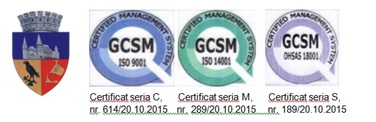 